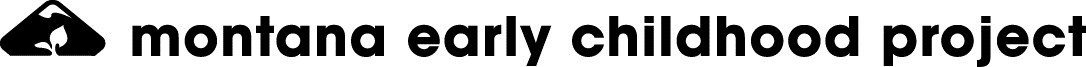 Alto Escuela Verificación FormaEste forma es solo para Registro solicitantes OMS hacer no tener a Alto Escuela diploma o equivalente. Si Tiene un diploma de escuela secundaria o ha obtenido su HiSET/GED pero tiene problemas para encontrar esta documentación, comuníquese con The Early Childhood Project.I soy actualmente asistiendo alto escuela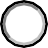 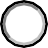 Escuela secundaria nombre:	Anticipado Terminación Fecha: 	I soy actualmente matriculado en a HolaSET/GED programa o anticipar inscribirse en a HolaSET/GED programa*Programa HiSET/GED ubicación:	Anticipado Terminación Fecha : 	I hizo no obtener mi Alto Escuela Diploma, GED, o HolaSET*Por favor mantener en mente, si tú no obtener su Alto Escuela Diploma, GED, o Hola, SET voluntad permanecer en el estado de Membresía en el Registro.Facultativo Registro Otorgar para Logro de GED o HolaSETTú puede ser Elegible para este otorgar si tú terminado su Alto Escuela Equivalencia después Octubre 1, 2018 y están al día en el Registro. Por favor consulte www.mtecp.org para obtener más información y aplicar.Necesidad ayuda localizando su Alto Diploma de la escuela o ¿Transcripciones?Contacto su escuela y pedido a CopiarContacto su Distrito escolarContacto su del estado Departamento de Educación* Información acerca de el HolaSET incluido pruebas ubicaciones:http://opi.mt.gov/Families - Estudiantes/Estudiante - Recursos/GED - HiSET - Secundaria - Escuela - Opciones - Programa